                                                                   Četrtek, 9.4.2020                                  Ljubi otroci!   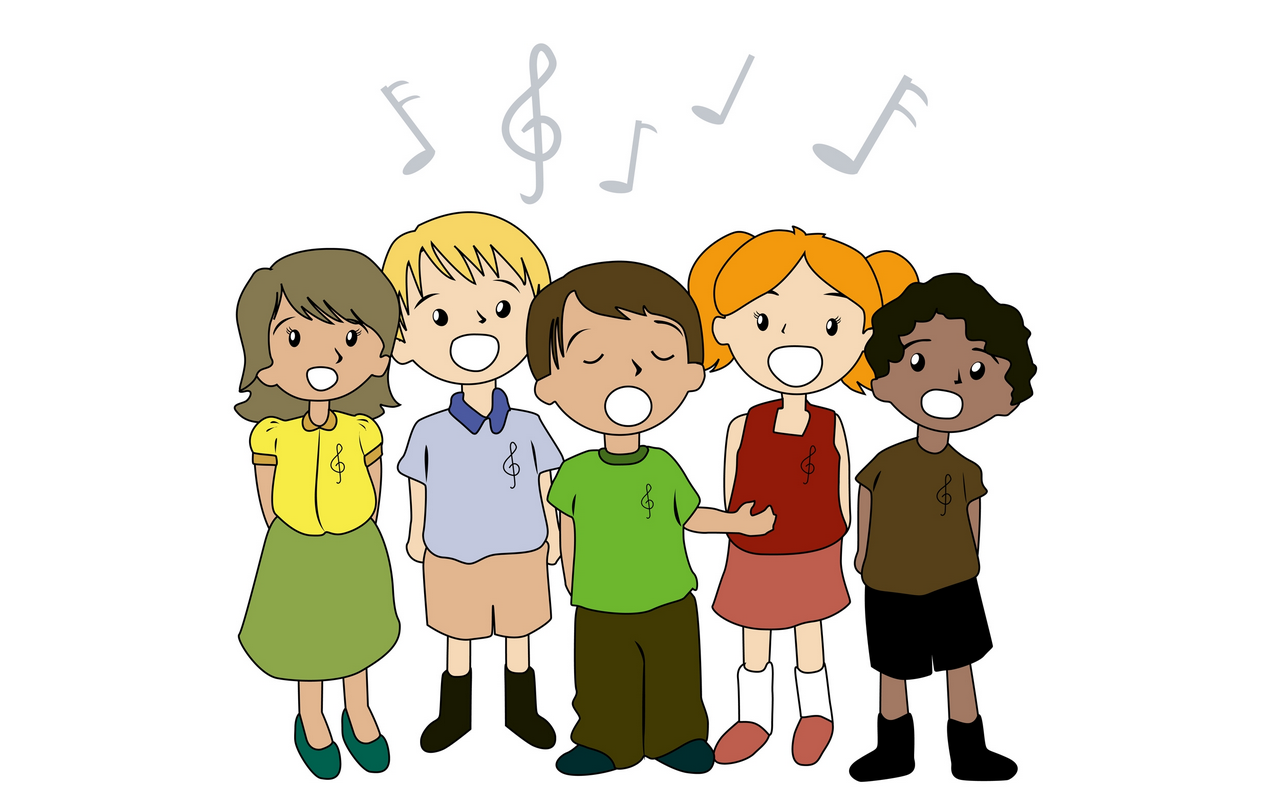 Na začetku vas prav lepo pozdravljam. Kot vidite, smo še vedno skupaj le na daljavo, ampak zelo počasi se bližamo času, ko bomo spet skupaj v živo. Le vztrajni moramo biti in pridno izpolnjevati priporočila.Kako je kaj z vašim petjem? Ste pripravljeni, da se naučite  eno NOVO, ZELO LEPO pesmico, ki ste jo slišali včasih na televizijskih zaslonih…? Naslov pesmice je VRTILJAK. Že takrat mi je padla v uho, vrteli so jo pri eni reklami, ne vem točno kateri. Zdaj sem dobila note, sicer zelo slabo kopijo, ampak jo bom razvozlala. Danes bi pesmico najprej nekajkrat poslušali. Poskusite do naslednjega tedna pesmico poslušati vsak dan, da se vam bo usedla v uho. Izpišite si besedilo. Kdor ga bo natipkal, mi ga lahko pošlje na moj mail: (Bom zelo vesela, ker imam ogromno dela z učenjem učencev v 4. razredu.)natasa.mikulic@gmail.comLEPO BI VAS PROSILA, ČE MI V NASLEDNJEM TEDNU POŠLJETE NA MOJ MAIL svoje elektronske naslove, ker bi vam na njih poslala MOJE POSNETKE UČENJA PESMICE NA KLAVIR, da bi lahko delali še bolj kvalitetno. Pošljite pod naslovom PEVSKI ZBOR.Na svoj (ali na mail staršev) ti bom drug teden poslala link, ti ga boš odprl/a in že bomo še bolj skupaj.Pa gremo NA  današnji TRENING PETJA.KORAK: DIHALNE VAJE:-DUHANJE ROŽICE: 3 KRAT (Primeš rožico, vdihneš skozi nos, izdihuješ glas S dokler ne porabiš zraka.-KUŽEK: 1 KRAT + 1 KRAT (Z odprtimi usti hitro predihavaš zrak kot kužek. Nato narediš isto vajo z zaprtimi usti, dihaš skozi nos.)-PIŠTOLCA: 2 KRAT (Obe roki dvigneš nad sabo in vdihneš ter zadržiš sapo. Med tem migaš s trebuščkom ven in noter. Ko začutiš, da ne moreš več držati sape, jo počasi začneš spuščati na S in obenem spuščaš dol  tudi obe roki. Zaključiš, ko si spustil ven ves zrak.)UPEVALNE VAJE:-PETI V TERCAH NI TEŽKO (Melodijo poznate, pojete jo vedno višje. Ko pridete do visokega tona, se obrnete in jo pojete vedno nižje.)-PO STOPNIČKAH GOR, PO STOPNIČKAH DOL (Melodijo poznate, pojete jo vedno višje. Ko pridete do visokega tona, se obrnete in jo pojete vedno nižje.)KORAK:PONOVITEV STARIH PESMIC (Poj na pamet. Če še ne znaš, se nujno nauči besedilo na pamet. Besedilo se naučiš tudi tako, da si pesem vsak dan večkrat zavrtiš in zraven poješ.)https://www.youtube.com/watch?v=I8veghFmNooOPOMBA:Povezava je aktivna, ko se postaviš na povezavo in klikneš tipko Ctrl in levi klik na miški.https://www.youtube.com/watch?v=XF3AxCUn9UMKORAK:           SPOZNAVANJE NOVE PESMI: VRTILJAKPESEM DANES VEČKRAT POSLUŠAJ (vsaj 5 krat)IZPIŠI SI BESEDILOOB POSNETKU POJ S POMOČJO BESEDILAhttps://www.youtube.com/watch?v=fiM5j5rWNmkSe beremo prihodnji teden. Pošiljam vam en daljinski objemček in  koš zdravja.Učiteljica Nataša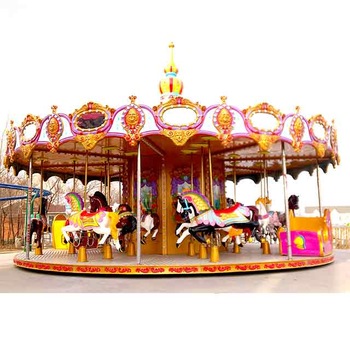 